МУНИЦИПАЛЬНОЕ БЮДЖЕТНОЕ ОБЩЕОБРАЗОВАТЕЛЬНОЕ УЧРЕЖДЕНИЕ СРЕДНЯЯ ОБЩЕОБРАЗОВАТЕЛЬНАЯ ШКОЛА №18 С УГЛУБЛЕННЫМ ИЗУЧЕНИЕМ ОТДЕЛЬНЫХ ПРЕДМЕТОВ ИМЕНИ ГЕРОЯ РОССИЙСКОЙ ФЕДЕРАЦИИ СТЫЦИНА АЛЕКСАНДРАМИХАЙЛОВИЧАПРИКАЗ №215от 02.10.2017г.по МБОУ СОШ №18О проведении  школьного этапа  всероссийской предметной  олимпиадышкольников 2017-2018 учебного годаВ целях пропаганды  научных знаний, создания необходимых условий  для выявления  и поддержки  одаренных детей, активизации  работы  факультативов, спецкурсов и кружков, в соответствии с  приказом Министерства образования и науки РФ № 1252 от 18 ноября 2013 года «Об утверждении Порядка проведения всероссийской олимпиады школьников», приказом министерства образования и науки РСО-Алания от 15  сентября 2017 года №755  «О проведении  школьного и муниципального  этапов  всероссийской олимпиады  школьников  в 2017-2018 учебном  году в Республике Северная Осетия Алания»ПРИКАЗЫВАЮ:Провести школьный этап всероссийской предметной олимпиады школьников среди обучающихся 5-11 классов в период с 09.10.2017г. по 25.10.20167. по следующим предметам:по текстам заданий подготовленным республиканской методической комиссией.Руководителям  предметных МО Асламурзаевой З.Б., Джанаевой З.В.,         Мерденовой Е.Ю., Ивановой И.А., Чочиевой И.В., создать все необходимые условия  для обеспечения высокого уровня  организации и проведения школьного этапа всероссийской олимпиады школьников, представить  в Управление образования до 30.10.2017 года заявки на участие в муниципальном этапе олимпиады, обеспечить подготовку  и школьных команд учащихся  в муниципальном этапе олимпиады.Создать предметно-методические  комиссии по проверке  олимпиадных работ по предметам Русский язык и литература  – председатель              Ляднова И.А.                                                  члены комиссии         Асламурзаева З.Б.                                                                                      Дзеранова М.М.                                                                                      Кайтукова Д.Ю.                                                                                      Муриева Р.А.Математика                         - председатель                 Датиева Т.А.                                              члены комиссии             Джанаева З.В.                                                                                      Абиева Ж.С.                                                                                      Шорова Н.В.Физика                                 - председатель                Датиева Т.А.                                              члены комиссии            Граневский С.Л.                                                                                     Пилиева К.Ш.       География                            - председатель              Ляднова И.А.                                               члены комиссии          Дзгоева Б.Б.                                                                                    Чочиева М.Г.Химия                                   - председатель            Датиева Т.А.                                                члены комиссии        Еремеева Е.А.                                                                                  Чочиева М.Г.Биология                                -  председатель          Ляднова И.А.                                                 члены комиссии       Еремеева Е.А.                                                                                   Чочиева М.Г.Физическая культура           - председатель            Ляднова И.А.                                                члены комиссии        Иванова И.А.                                                                                  Ляднов В.А.                                                                                   Шагрова И.В.ОБЖ                                      - председатель             Ляднова И.А.                                                члены комиссии         Татров Ю.С.                                                                                    Иванова И.А.История, обществознание     - председатель            Ляднова И.А.                                                члены комиссии         Татров Ю.С.                                                                                    Кочиева Р.П.Иностранный язык   (английский, французский)    - председатель            Палатова К.Ю.                                                  члены комиссии        Чочиева И.В.                                                                                     Таказова И.Р.                                                                                     Тедеева И.И.                                                                                     Фидарова Э.К.Информатика                         - председатель             Датиева Т.А.                                                  члены комиссии        Граневский С.Л.                                                                                     Джанаева З.В.                                                                                     Шорова Н.В.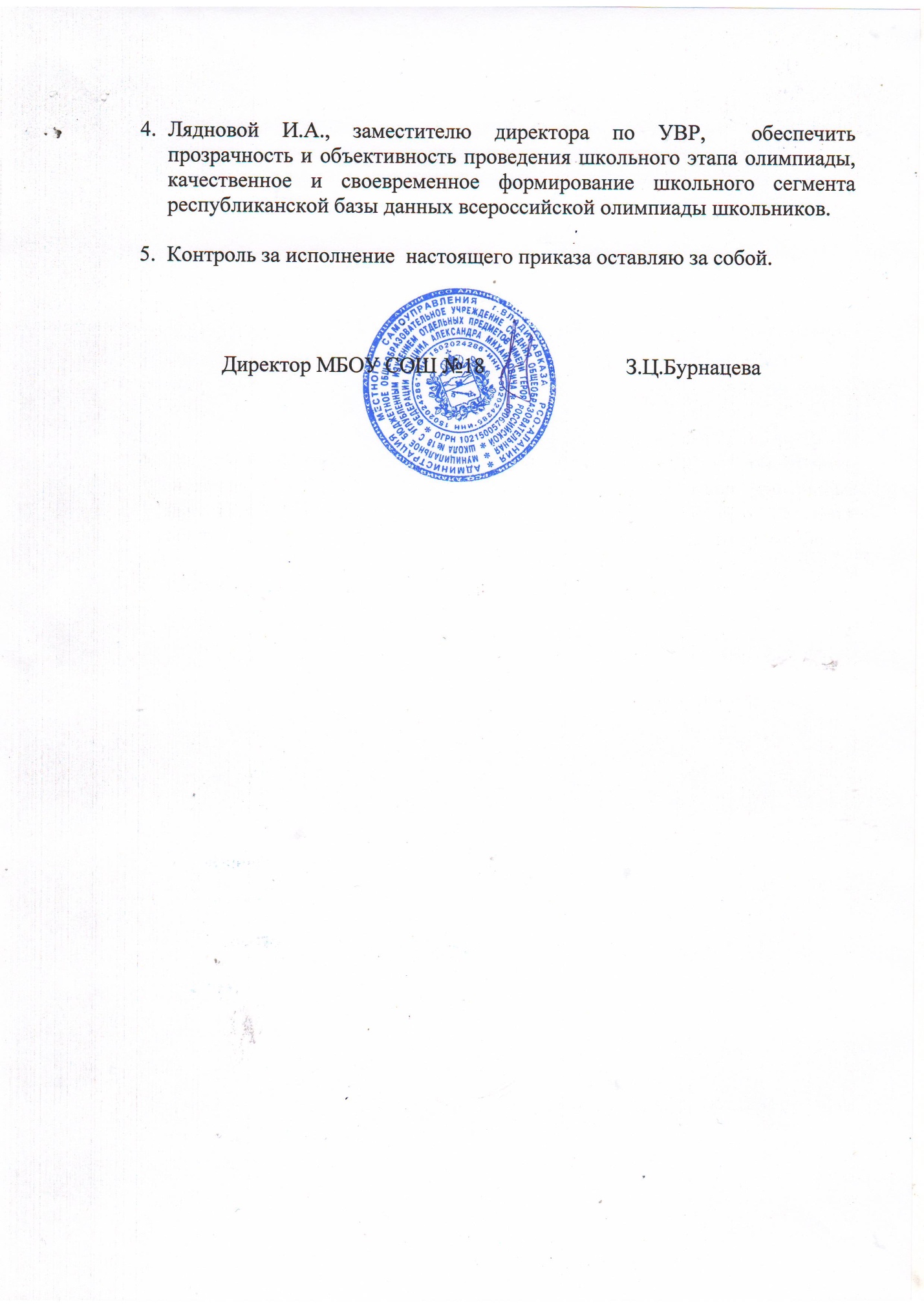 Наименование предметаДата проведенияРусский язык9 октября (понедельник)Математика11 октября  (среда)Физика12 октября (четверг)География13 октября (пятница)Право,  Физическая культура14 октября (суббота)Литература16 октября (понедельник)Иностранные языки (английский, немецкий, французский)17 октября (вторник)История18 октября (среда)Биология19 октября (четверг)Информатика и ИКТ20 октября (пятница)Химия23 октября (понедельник)Обществознание24 октября (вторник)Основы безопасности жизнедеятельности,МХК25 октября (среда)